«Энергетические напитки и их влияние на организм»Детское поликлиническое отделение №12 СПб ГБУЗ ГП №37В последние годы увлечение энерготониками стало модным и достигло того уровня, когда употреблять их начинают уже с раннего возраста. Утро современного подростка начинается с похода в супермаркет, где кроме уже привычных чипсов, сухариков и жевательных резинок вчерашнюю кока-колу заменяет энергетический напиток. Энергетические напитки сегодня пьют многие, и в основном это молодые люди и подростки. Взрослые тоже употребляют баночки Red Bullа или Burnа, объясняя это тем, что им не помогает даже крепкий кофе или экстракт лимонника. Реклама сообщает о пользе энергетических напитков: пить их – это «круто» и стильно, и самочувствие будет прекрасным, и всё в жизни сразу получится. И молодёжь пьёт: на улице, в клубах и барах, на вечеринках и просто в компании друзей, и даже там, где лучше вообще их не пить – на спортивных площадках и в тренажёрных залах. По вкусу в баночке находится жидкость, очень напоминающая лимонад. На самом деле в баночке энергетического напитка содержатся вещества, обеспечивающие необходимый эффект. Баночка напитка на первых порах снимает как рукой сон, без неё уже становится сложно представить подготовку к экзамену или шумную ночную вечеринку.Энергетические напитки (энергетики, энерготоники, англ. smart drink) — безалкогольные или слабоалкогольные напитки, в рекламной кампании которых делается акцент на их способность стимулировать центральную нервную систему человека и/или повышать работоспособность, а также на то, что они не дают человеку уснуть. Энергетические напитки - достаточно недавнее изобретение человечества, хотя их ингредиенты уже давно используются для стимуляции нервной системы.Рассмотрим, из чего же состоят энергетические напитки, и как эти вещества влияют на организм.Состав:      -     Кофеин;Сахар (глюкоза, фруктоза, сахароза);Таурин;Женьшень и гуарана;Мелатонин;Матеин;L-карнитин;Витамины группы В;Фенилаланин.Начнём обзор с «хорошего», наиболее безопасных веществ в составе.Таурин - мощный антиоксидант, направленный на ускорение обмена веществ в организме. Таурин используется в медицине, например, в виде капель в глаза. Добавляется в кошачий корм. Вещество полезное, но использование в больших дозах (в которых оно присутствует в энергетиках) не изучено.Матеин (Mateine) — алкалоид, который входит в состав парагвайского чая мате,  стимулирует ослабленную и подавленную нервную систему и успокаивает возбужденную, способствует концентрации внимания и дает большой запас бодрости, который длится 8-10 часов. Это происходит потому, что он действует непосредственно на эпифиз. Чай мате обладает уникальным составом, полезен в малых дозах. Использование матеина в высоких дозах и в сочетании с кофеином не изучено.L-карнитин – природное вещество, родственное витаминам группы В.Содержится в мясных и молочных продуктах, орехах, некоторых фруктах и овощах. Необходим для нормального усвоения и распада жиров. Уменьшая содержание жира в скелетной мускулатуре, L-карнитин снижает избыточную массу тела. При этом способствует экономному расходованию гликогена и увеличению его запасов в печени и мышцах. Синтезируется в организме человека, а также поступает с пищей при рациональном питании в необходимом количестве. При больших дозах вероятно слишком интенсивное расщепление жиров, интоксикация организма.Мелатонин (Melatonin) — гормон, который вырабатывается эпифизом, содержится в организме. Он отвечает за суточный ритм человека и регулирует биологический «часы» организма, отвечает за антиоксидантную защиту, положительно влияет на интеллектуальные функции мозга, эмоционально-волевую сферу, поднимает настроение.Однако, в организме существует механизм отрицательной обратной связи – если какого-то вещества много, оно перестаёт вырабатываться. Если мелатонин поступает извне, организму незачем самому его синтезировать. Сбивается суточный ритм, возникают проблемы со сном. Нарушается антиоксидантная защита. Также Мелатонин используется в медицине как снотворное.Витамины группы В.При рациональном питании все витамины поступают в пищу в нужном количестве. Дополнительно принимать можно только витамин Д в наших широтах и витамин B12 для веганов. Во всех остальных случаях только по назначению врача.Симптомы гипервитаминоза витаминов группы В:- повышенная возбудимость;- эмоциональная неустойчивость;- тахикардия;- головные боли;- тошнота;- покраснение кожных покровов;- диссомния (нарушение сна)- поражение печени.Кофеин - стимулятор центральной нервной системы (ЦНС), самый сильный из разрешённых; также участвует возбуждении некоторых отделов вегетативной нервной системы: усиление сердечной деятельности, изменение тонуса сосудов и функциональная активность внутренних органов, мочегонный эффект. Мочегонный эффект сопровождается потерей жидкости, которую нужно восполнять чистой водой. Однако мало кто запивает кофе или энергетик достаточным количеством воды.Клинические эффекты нарастают через 30-40 минут, сохраняются в течение 1-3 ч. После окончания действия признаки усталости выражены ещё сильнее. То, что кофеин даёт энергию – миф. Он забирает её у организма в долг.Взрослому человеку за один раз рекомендуется употреблять не более 100-200 мг кофеина.Максимально допустимая доза в сутки – не более 400 мг (3-4 чашки кофе в день). Однако данные усреднены, для кого-то 1 чашка- уже много.Всё зависит от гена CYP1A2, который определяет чувствительность к кофеину. Это объясняет противоречивые данные о влиянии кофе на организм, генетика в этих исследованиях не учитывается.В банке энергетика находится примерно 80 мг кофеина, примерно так же, как и в чашке растворимого кофе. Учитывая, что кофеин содержится во многих продуктах, таких как шоколад, чай, кола, набрать и превысить максимальную дозу легко.Побочные эффекты кофеина:- быстрый рост толерантности к действию вещества характеризуется употреблением все больших доз;- формирование зависимости;- вероятность развития стимуляторного психоза, галлюцинаций, синдрома отмены;- тревожное расстройство;- при резком прекращении приема – симптомы депрессии, явления чрезмерного утомления;- нарушения сна;- дрожание конечностей – тремор пальцев рук, ног;- учащенное сердцебиение;- нарушения ритма сердца;- непродолжительное повышение артериального давления;- тошнота, рвота, диарея;- обезвоживание, истощение;- увеличение диуреза;- одышка.Передозировка > 400-700 мг за один раз приводит к:- неконтролируемое беспокойство;- нервозность;- ажитация – патологическая возбужденность;- бессонница;- покраснение лица;- увеличение выработки мочи;- тяжелая рвота или диарея;- мышечные подергивания вплоть до судорог;- беспорядочное течение мыслей;- несвязная речь;- тахикардия более 100 ударов в минуту;- нарушение сознания;- повышение артериального давления.В чём отличие действия кофеина в обычных напитках и продуктах от его действия в энергетическом напитке? Энергетические напитки газированные, поэтому действующие вещества поступают в организм сразу.Будет ли хорошей идея выпить энергетик и учить всю ночь напролёт перед экзаменом?Есть два момента:1) Информация лучше всего усваивается во сне;2) Т.к. энергия берётся взаймы, к самому экзамену навалится усталость.Может, тогда выпить его непосредственно перед экзаменом?Снова два момента:1) Перед экзаменом уже происходит активация нервной системы, учащается сердцебиение, есть вероятность провести экзамен в медицинском кабинете;2) Энергетик действует непродолжительное время. На весь экзамен действия не хватит.Глюкоза, фруктоза и сахароза - углеводы, которые также оказывают стимулирующее действие на мозг и не позволяют нам засыпать. Глюкоза – единственное вещество, питающее ткани мозга. Однако в большом количестве сахара вызывают ожирение и диабет второго типа.По данным ВОЗ, суточная норма чистого сахара — 25 грамм (6 чайных ложек).Максимальная доза не более 10% от суммарного энергопотребления. При среднем рационе в 2000 ккал это 50 г сахара, или 2 стакана сока, или 4 маленьких баночки сладкого йогурта.Мы разобрали основные компоненты энергетических напитков и их действие. Употреблять их или нет – выбор за вами.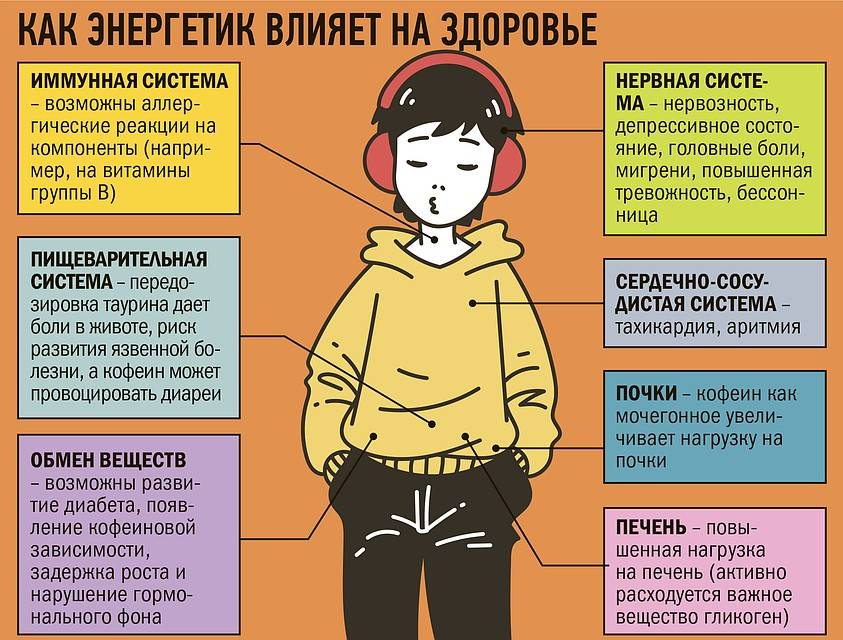 Сделайте правильный выбор и будьте здоровы! ДПО №12 ГП №37 2022г.